Publicado en St. Michael, Barbados el 22/02/2024 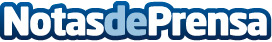 Blue Diamond presenta 'Diamond Jetsetter Experience: The Ultimate All-Inclusive Adventure' Experiencia en jet privado con mayordomo personal, desde su puerta hasta su resortDatos de contacto:Blue Diamond ResortsBlue Diamond Resorts1-855-744-8371Nota de prensa publicada en: https://www.notasdeprensa.es/blue-diamond-presenta-diamond-jetsetter Categorias: Internacional Viaje Turismo Restauración http://www.notasdeprensa.es